Erstellung der Zeugnisse durch Direkteingabe von Zeugnisnoten im ZeugnismodulAufrufen des Zeugnismoduls über das Startmenü oder die Menüleiste: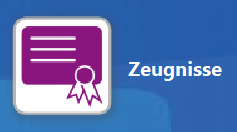 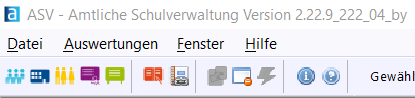 Über den Navigator die Schule  sowie Klasse(ngruppe)  aufrufen und die Zeugnisart  auswählen: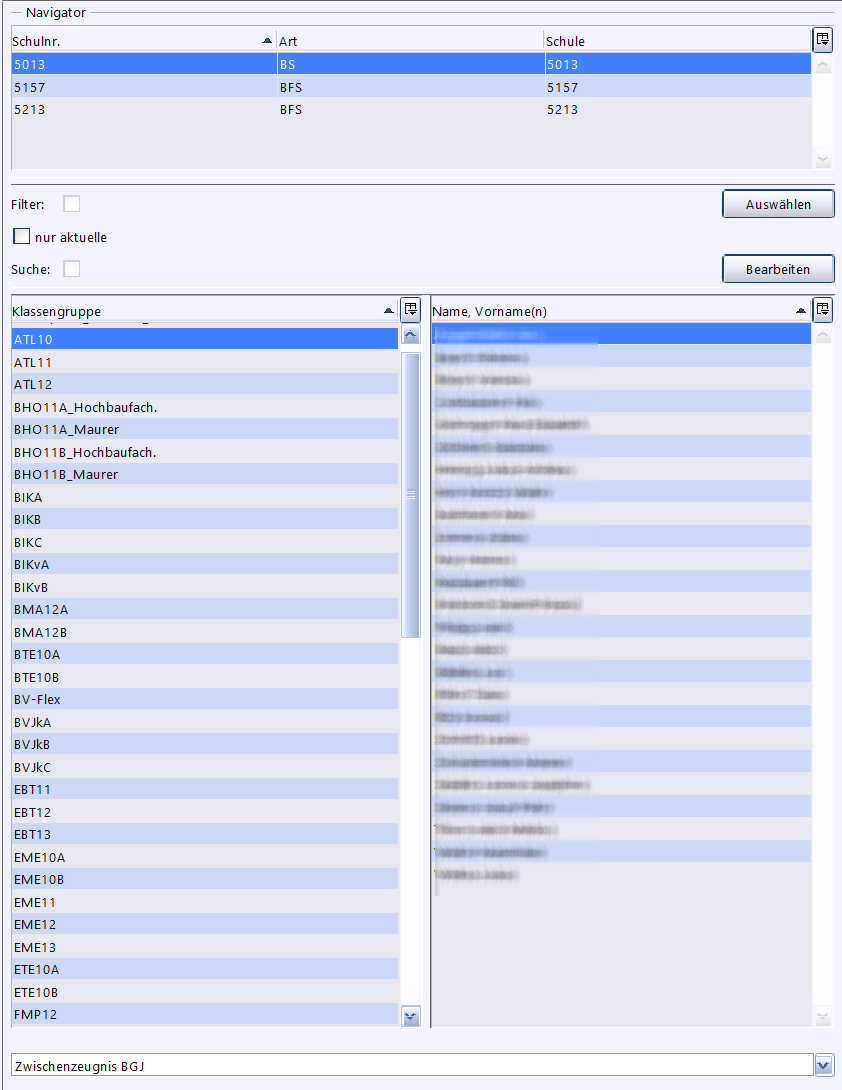 Eingabe der BemerkungenEs öffnet sich nun i.d.R. automatisch der Bemerkungshelper und es können die Eingaben getätigt werden, siehe nächste Seite:Sollte sich der Bemerkungshelper nicht öffnen, oder es sollen zuerst die Noten erfasst werden, kann der der Bemerkungshelper jederzeit durch Klicken auf „Bemerkungen“ oder                                                     wieder geöffnet werden.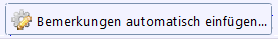 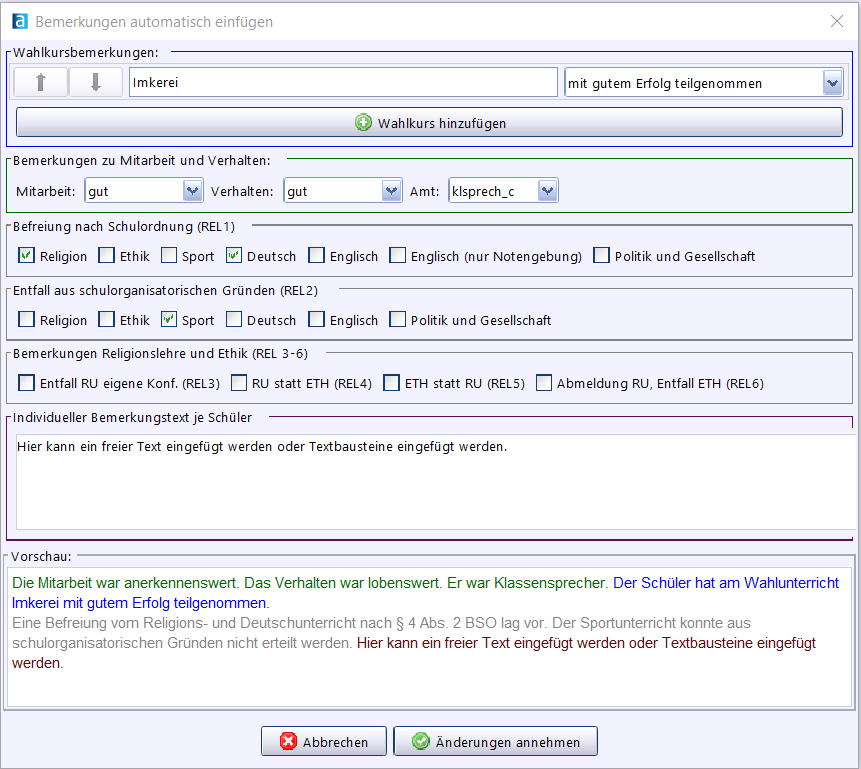 Sonderfall BFS und WSHier enthält der Bemerkungshelper noch folgende Zusatzfelder: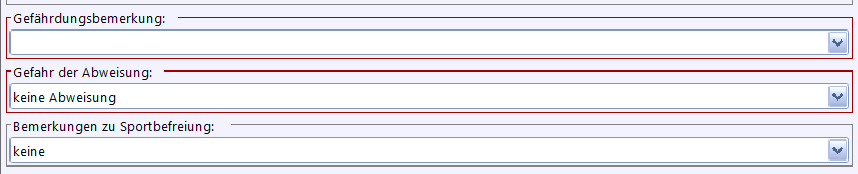 Um Bemerkungen über die amtlichen Textbausteine einzugeben, kann die Textbausteinbibliothek über einen Rechtsklick im Bemerkungsfeld und „Textbaustein einfügen“ aufgerufen werden.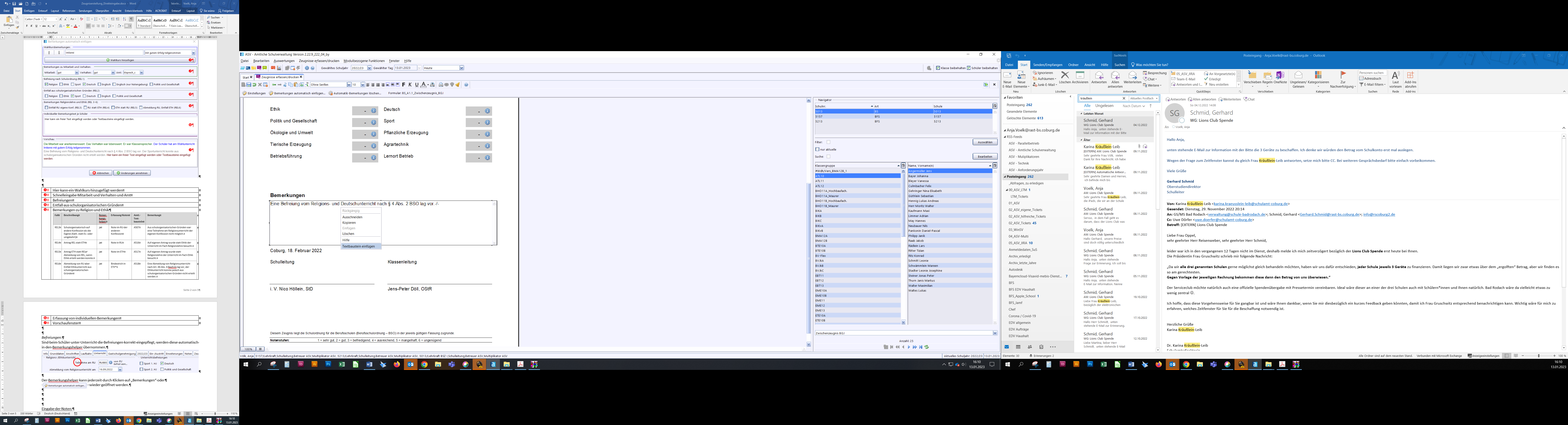 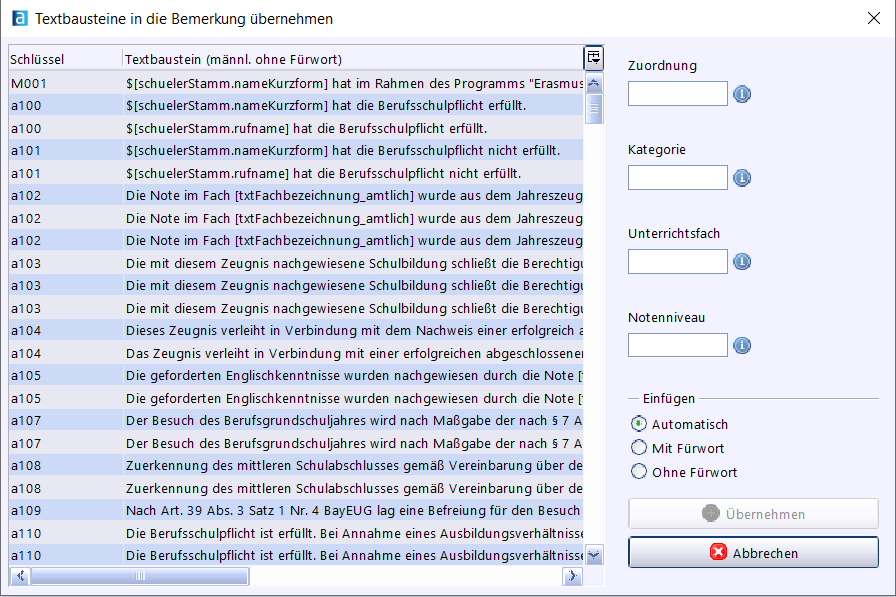 Textbausteine können auch ohne Öffnen der Bibliothek direkt eingetippt werden.Die Eingabe hierzu ist:„ / “ + Bezeichnung + Leerzeichen (auch nach der letzten Eingabe)
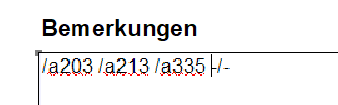 Wenn man das Textfeld verlässt (z.B. durch einen Klick daneben), werden die eingegebenen Bausteine automatisch umgewandelt.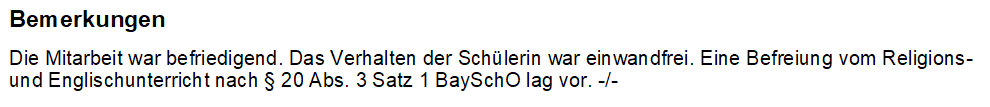 Die Textbausteinbibliothek kann über den ASV-Betreuer zur Verfügung gestellt werden.Eingabe der NotenDirekt in die grauen Notenfelder: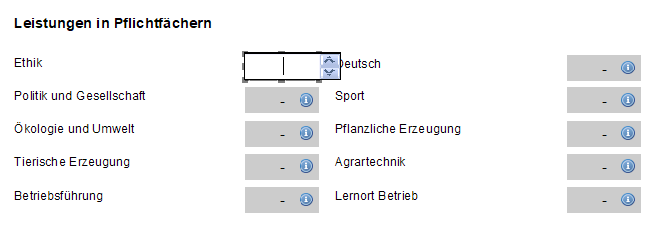 Nach erfolgter Fertigstellung das Zeugnis über das Diskettensymbol abspeichern.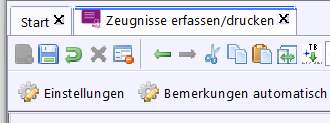 Anmerkung:Bei den Zwischenzeugnissen entfällt nach den neuen Zeugnismustern das Siegel, vgl. https://www.verkuendung-bayern.de/baymbl/2022-231/Besonderheiten BVJ und BIKBei diesen Klassen muss zusätzlich zum Zeugnis auch das Beiblatt „Leistungsausprägung“ durch Ankreuzen ausgefüllt werden.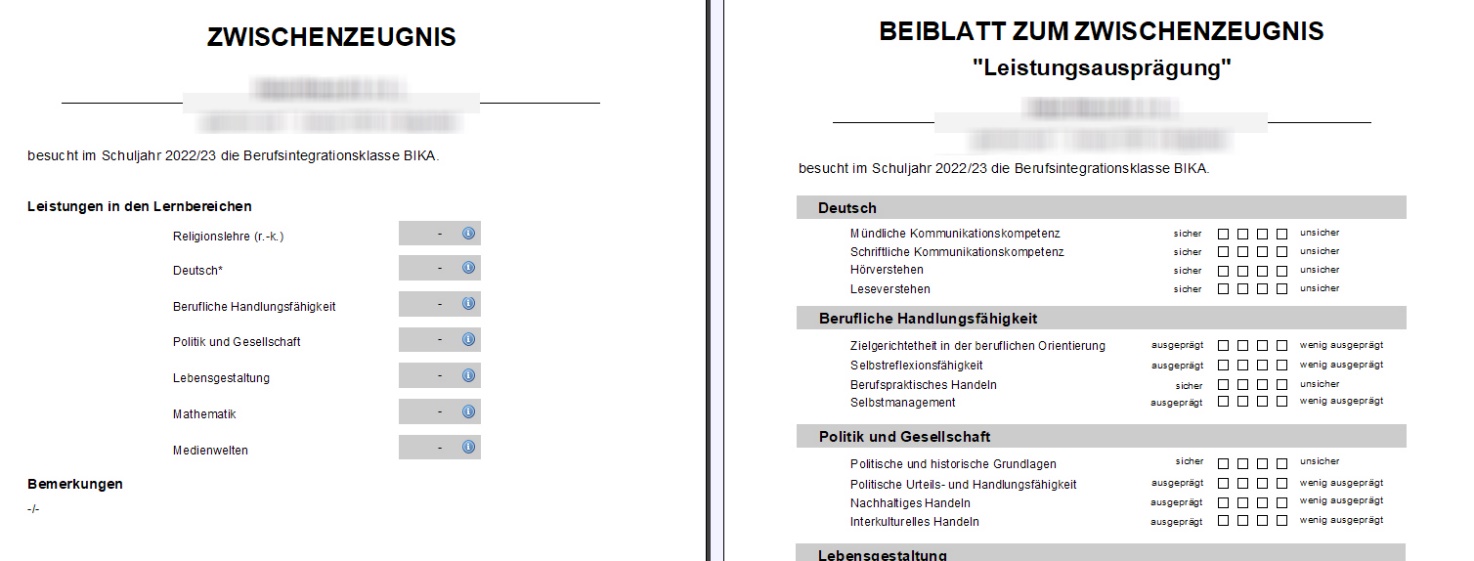 Zeugnisdruck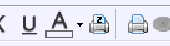 Über die Schaltfläche        Zeugnisdruck kann dieser gestartet werden. Im sich öffnenden Fenster können ggf. noch Anpassungen wie z.B. ein abweichendes Zeugnisdatum oder die maschinelle Unterzeichnung vorgenommen werden.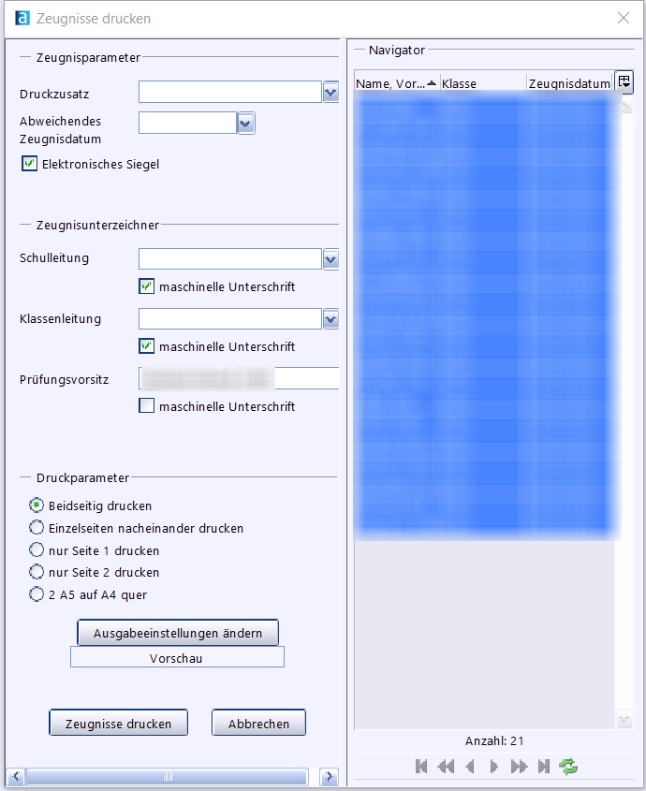 Gefährdungsmitteilungen BFS und WS: ACHTUNG:Aktuell müssen die Eintragungen in den Feldern „Gefährdungsbemerkung“ und „Gefahr der Abweisung“ nach dem Druck der Gefährdungsmitteilungen wieder entfernt werden, damit die Bemerkungen nicht im Zwischenzeugnis abgedruckt werden.Sobald die Noteneingabe in das Zeugnisformular erfolgt ist, können auch die Gefährdungsmitteilungen erstellt werde.Dies erfolgt über den Bericht „Zeugnis – Mitteilung Gefährdung“ unter folgender Voraussetzung:Der Bericht wird für alle Schüler ausgegeben, für die im gewählten Zeugnis ein Gefährdungshinweis erfasst wurde, ggf. mit Hinweis auf Gefahr der Abweisung.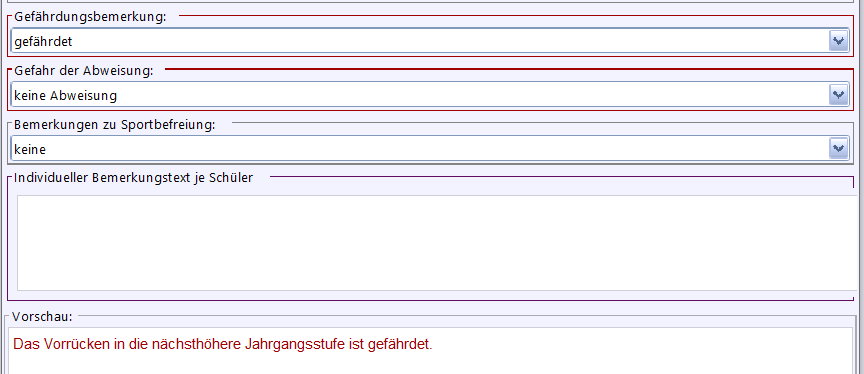 Die folgende Parameterabfrage kann entsprechend bearbeitet werden: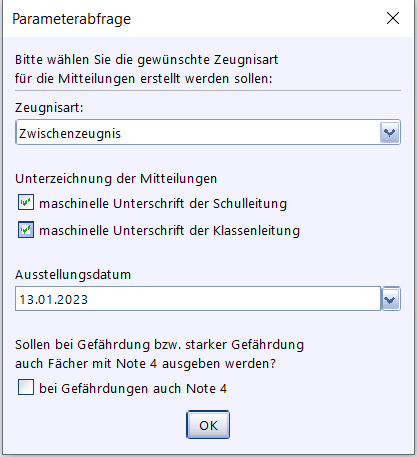 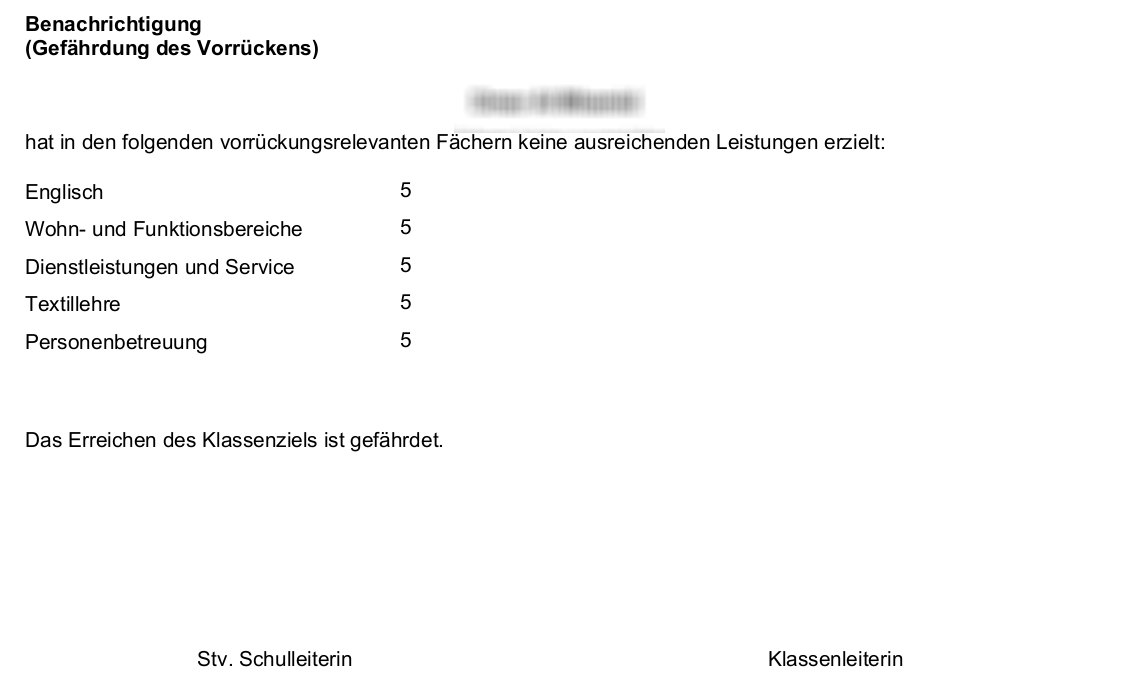 Hier kann ein Wahlkurs hinzugefügt werdenSchnelleingabe Mitarbeit, Verhalten und AmtBefreiungenEntfall aus schulorganisatorischen GründenBemerkungen zu Religion und EthikErfassung von individuellen BemerkungenVorschaufenster